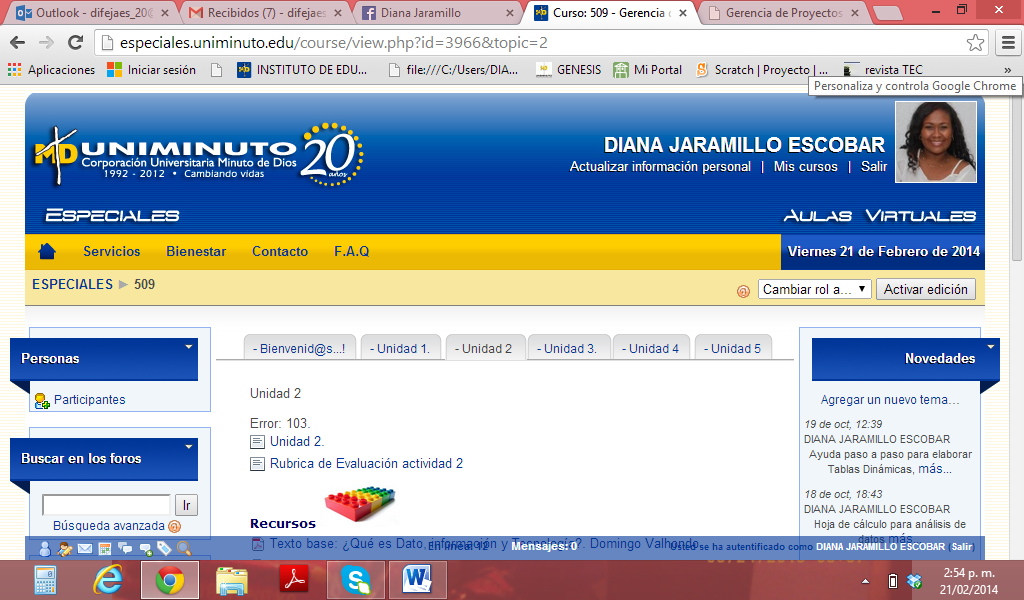 RUBRICA DE EVALUACIÓNPara la evaluación de esta actividad tenga en cuenta la siguiente rubrica:Rubrica tabla comparativa 25 puntos  (II Parcial)Tutora.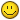 De 21 a 25 puntosDe 11 a 20 puntosDe 1 a 10 puntos0 puntosCriteriosCriteriosCriteriosCriteriosRealiza la tabla comparativa y todos los conceptos son pertinentes y propone un marco comparativo fundamentado en las lecturas correspondientes. Aplica normas APA, Portada, introducción, conclusión y referencias.Entrega la actividad, se observan leves fallas en la relación de conceptos teóricos y la relación entre las temáticas expuestas.Presenta la actividad pero solo relaciona o compara parte de la lectura, denotándose que no hubo lectura de los documentos.No entrega la tabla comparativa 